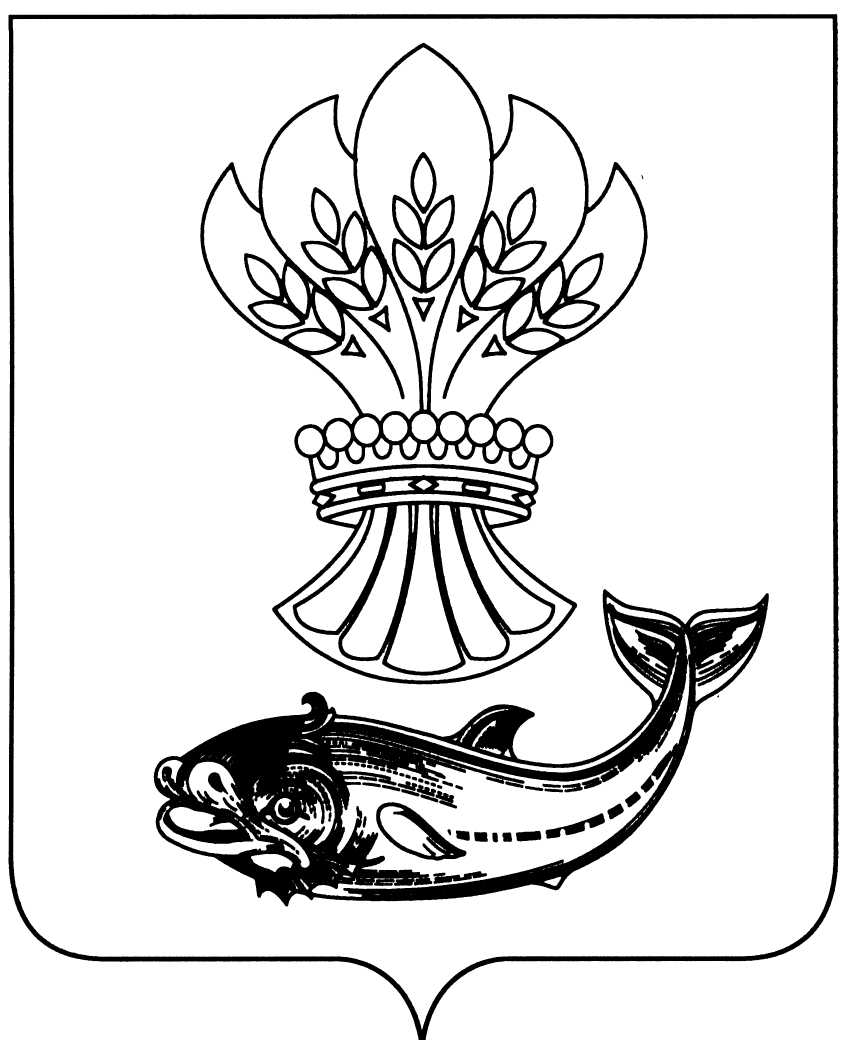 АДМИНИСТРАЦИЯ ПАНИНСКОГО МУНИЦИПАЛЬНОГО РАЙОНАВОРОНЕЖСКОЙ ОБЛАСТИП О С Т А Н О В Л Е Н И Еот 01.04.2020 № 111р.п. ПаниноВо исполнение поручений Председателя Правительства Российской Федерации от 27.03.2020, решений по итогам заседания президиума Координационного совета при Правительстве Российской Федерации                  по борьбе с распространением новой коронавирусной инфекции                    на территории Российской Федерации от 25.03.2020, оперативного штаба                по предупреждению завоза и распространения новой коронавирусной инфекции на территории Российской Федерации от 24.03.2020,                         в соответствии с указом губернатора Воронежской области от 01.04.2020              № 136-у «О внесении изменений в указ губернатора Воронежской области       от 26.03.2020 № 125-у» администрация Панинского муниципального района Воронежской области п о с т а н о в л я е т:1. Внести в постановление администрации Панинского муниципального района Воронежской области от 27.03.2020 № 106 «О дополнительных мерах по снижению риска распространения новой коронавирусной инфекции, вызванной COVID-19» (в редакции постановления администрации Панинского муниципального района Воронежской области от 27.03.2020 № 107, от 31.03.2020 № 109) изменение, дополнив абзац 5 пункта 1 после слов «проведение» словом «публичных,».2. Настоящее постановление вступает в силу со дня его официального опубликования.3. Опубликовать настоящее постановление в официальном периодическом печатном издании Панинского муниципального района Воронежской области «Панинский муниципальный вестник» и разместить на официальном сайте администрации Панинского муниципального района Воронежской области в информационно-телекоммуникационной сети «Интернет».4. Контроль за исполнением настоящего постановления оставляю за собой.Глава Панинского муниципального района                                                Н.В. ЩегловО внесении изменений в постановление администрации Панинского муниципального района Воронежской области от 27.03.2020            № 106 «О дополнительных мерах              по снижению риска распространения новой коронавирусной инфекции, вызванной COVID-19» (в редакции постановления администрации Панинского муниципального района Воронежской области от 27.03.2020           № 107, от 31.03.2020 № 109)